LOST DOG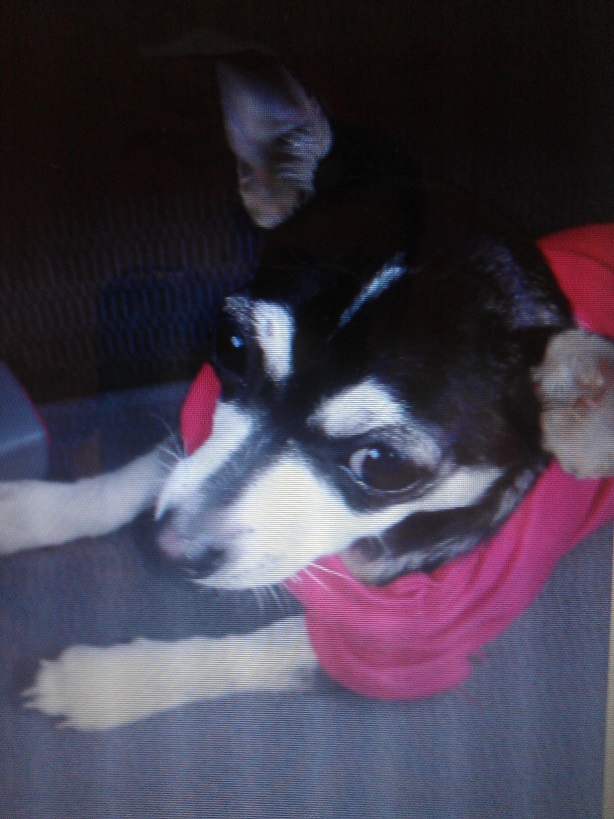 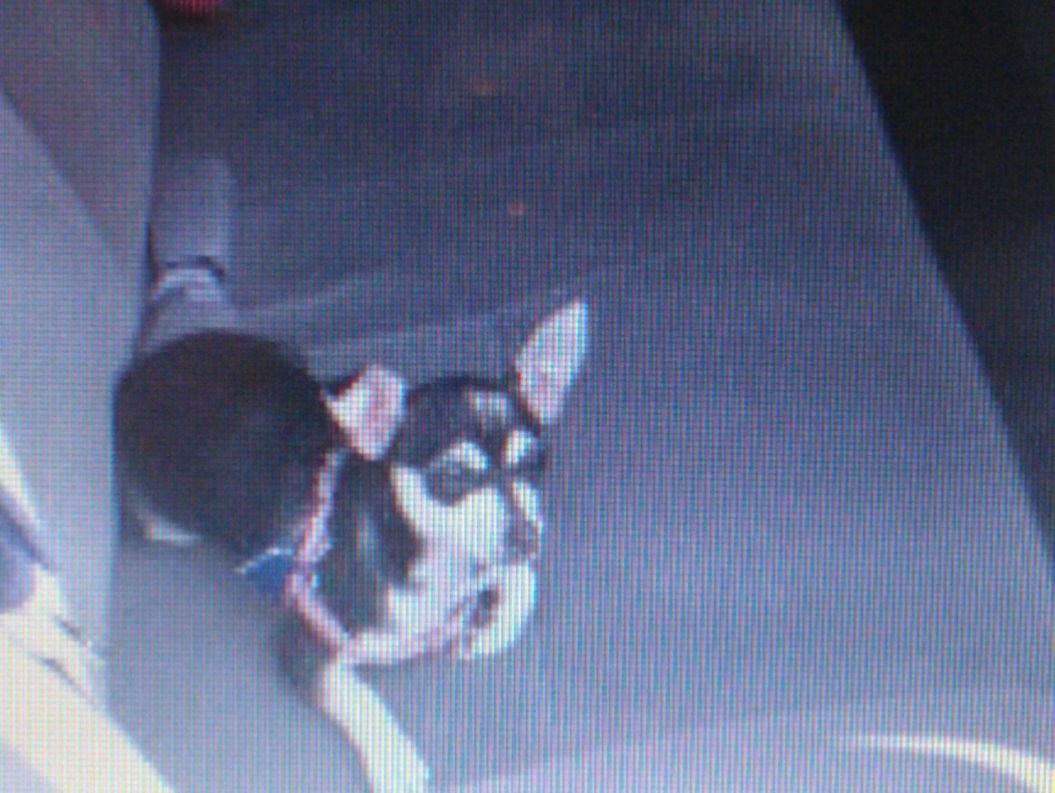  LOSTChihuahua – Blk & Tan773-704-3897LOSTChihuahua – Blk & Tan773-704-3897 LOSTChihuahua – Blk & Tan773-704-3897LOSTChihuahua – Blk & Tan773-704-3897 LOSTChihuahua – Blk & Tan773-704-3897 LOSTChihuahua – Blk & Tan773-704-3897 LOSTChihuahua – Blk & Tan773-704-3897LOSTChihuahua – Blk & Tan773-704-3897LOSTChihuahua – Blk & Tan773-704-3897 LOSTChihuahua – Blk & Tan773-704-3897LOSTChihuahua – Blk & Tan773-704-3897LOSTITALIAN GREYHOUND262-763-2285LOSTITALIAN GREYHOUND262-763-2285LOSTITALIAN GREYHOUND262-763-2285LOSTITALIAN GREYHOUND262-763-2285LOSTITALIAN GREYHOUND262-763-2285LOSTITALIAN GREYHOUND262-763-2285LOSTITALIAN GREYHOUND262-763-2285LOSTITALIAN GREYHOUND262-763-2285LOSTITALIAN GREYHOUND262-763-2285